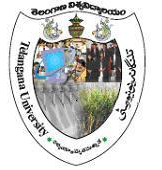   Prof. P.KANAKAIAH,        PGDCA, PGSDS, PGDL&LT, M.A., M.Phil., Ph.D.(HCU)  CONTROLLER OF EXAMINATIONS                             Lr. No: TU/EB/M.Ed-RL /2016/      	    	    			 Date: 14-12-2016   To   All the Principals of M.Ed. Colleges    under the jurisdiction of Telangana University,   Nizamabad.      Sub:-Examination Branch–TU - 2016- M.Ed. I semester Theory Regular               examinations – Dec’ 2016 - time-table Intimation–Reg.* * *As per the subject cited above, M.Ed. I semester Theory Regular Examinations December 2016 has been scheduled from 20th Dec 2016. Detailed Time-table is appended to this letter. Any omission or clash may be brought to the notice of the Controller of Examinations, T.U. immediately on receipt of the time table. Centres allotted for the said examinations for all the affiliated M.Ed. colleges will be intimated in due course.                                                                           Controller of Examinations Copy to: The Dean, Faculty of Education, TU. The Director, Directorate of Academic Audit, TU. The P.S to Vice-Chancellor, TU. The P.A. to Registrar, TU. The Public Relations Officer, TU.6) The Principal of M.Ed. Affiliated Colleges under TU jurisdiction.7) All the Sections of Examinations Branch, TU.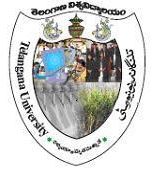 EXAMINATION BRANCH    TELANGANA UNIVERSITYM.Ed. I SEMESTER REGULAR EXAMINATIONS DECEMBER-2016TIME-TABLETIMINGS: 2.00 P.M to 5.00 P.M.   THEORY EXAMINATIONS:                                                                                                                              CONTROLLER OF EXAMINATIONS    DAY & DATEPAPERSUBJECT (S)20-12-2016
TUESDAYIPHILOSOPHY OF EDUCATION22-12-2016
THURSDAYIICURRICULUM  DEVELOPMENT24-12-2016
SATURDAYIIIPSYCHOLOGY OF LEARNING AND DEVELOPMENT27-12-2016
TUESDAYIVRESEARCH METHODS IN EDUCATION